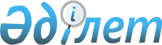 Об утверждении плана по управлению пастбищами и их использованию по Тупкараганскому району на 2018 - 2019 годыРешение Тупкараганского районного маслихата Мангистауской области от 29 марта 2018 года № 18/149. Зарегистрировано Департаментом юстиции Мангистауской области 25 апреля 2018 года № 3582
      Примечание РЦПИ.

      В тексте документа сохранена пунктуация и орфография оригинала.
      В соответствии с Законами Республики Казахстан от 23 января 2001 года "О местном государственном управлении и самоуправлении в Республике Казахстан" и от 20 февраля 2017 года "О пастбищах", Тупкараганский районный маслихат РЕШИЛ: 
      1. Утвердить прилагаемый план по управлению пастбищами и их использованию по Тупкараганскому району на 2018 - 2019 годы.
      2. Государственному учреждению "Аппарат Тупкараганского районного маслихата" обеспечить государственную регистрацию настоящего решения в органах юстиции, его официальное опубликование в Эталонном контрольном банке нормативных правовых актов Республики Казахстан и в средствах массовой информации.
      3. Настоящее решение вступает в силу со дня государственной регистрации в органах юстиции и вводится в действие по истечении десяти календарных дней после дня его первого официального опубликования.     
      "СОГЛАСОВАНО"
      Руководитель государственного
      учреждения "Тупкараганский
      районный отдел сельского
      хозяйства и ветеринарии"
      А.Жұмағазиев
      29 марта 2018 года План по управлению пастбищами и их использованию  по Тупкараганскому району на 2018 - 2019 годы
      1. Настоящий План по управлению пастбищами и их использованию по Тупкараганскому району на 2018 - 2019 годы (далее – План) разработан в соответствии с Законами Республики Казахстан от 23 января 2001 года "О местном государственном управлении и самоуправлении в Республике Казахстан", от 20 февраля 2017 года "О пастбищах", приказами Министра сельского хозяйства Республики Казахстан от 14 апреля 2015 года № 3-3/332 "Об утверждении предельно допустимой нормы нагрузки на общую площадь пастбищ" (зарегистрирован в Реестре государственной регистрации нормативных правовых актов за № 11064) и заместителя Премьер-Министра Республики Казахстан - Министра сельского хозяйства Республики Казахстан от 24 апреля 2017 года № 173 "Об утверждении Правил рационального использования пастбищ" (зарегистрирован в Реестре государственной регистрации нормативных правовых актов за № 15090).
      2. План принимается в целях рационального использования пастбищ, устойчивого обеспечения потребности в кормах и предотвращения процессов деградации пастбищ.
      3. План содержит:
      1) схему (карту) расположения пастбищ на территории административно-территориальной единицы в разрезе категорий земель, собственников земельных участков и землепользователей на основании правоустанавливающих документов согласно приложению 1 к настоящему Плану;
      2) приемлемые схемы пастбищеоборотов согласно приложению 2 к настоящему Плану;
      3) карту с обозначением внешних и внутренних границ и площадей пастбищ, в том числе сезонных, объектов пастбищной инфраструктуры согласно приложению 3 к настоящему Плану;
      4) схему доступа пастбищепользователей к водоисточникам (озерам, рекам, прудам, копаням, оросительным или обводнительным каналам, трубчатым или шахтным колодцам), составленную согласно норме потребления воды согласно приложению 4 к настоящему Плану;
      5) схему перераспределения пастбищ для размещения поголовья сельскохозяйственных животных физических и (или) юридических лиц, у которых отсутствуют пастбища, и перемещения его на предоставляемые пастбища согласно приложению 5 к настоящему Плану;
      6) схему размещения поголовья сельскохозяйственных животных на отгонных пастбищах физических и (или) юридических лиц, не обеспеченных пастбищами, расположенными при городе районного значения, селе, сельском округе согласно приложению 6 к настоящему Плану;
      7) календарный график по использованию пастбищ, устанавливающий сезонные маршруты выпаса и передвижения сельскохозяйственных животных, согласно приложению 7 к настоящему Плану.
      4. План принят с учетом сведений о состоянии геоботанического обследования пастбищ, сведений о ветеринарно-санитарных объектах, данных о численности поголовья сельскохозяйственных животных с указанием их владельцев – пастбищепользователей, физических и (или) юридических лиц, данных о количестве гуртов, отар, табунов, сформированных по видам и половозрастным группам сельскохозяйственных животных, сведений о формировании поголовья сельскохозяйственных животных для выпаса на отгонных пастбищах, особенностей выпаса сельскохозяйственных животных на культурных и аридных пастбищах и сведений о сервитутах для прогона скота.
      5. По административно-территориальному делению в Тупкараганском районе имеются 1 город (город Форт-Шевченко), 4 села (Акшукур, Баутино, Кызылозен, Таушык) и 1 сельский округ (сельский округ Сайын Шапагатова).
      6. Общая площадь территории Тупкараганского района - 807699,2 га, из них пастбищные земли - 597348,5 га.
      7. По категориям земли:
      1) земли сельскохозяйственного назначения - 585908,7 га;
      2) земли населенных пунктов - 64363,6 га;
      3) земли промышленности, транспорта, связи, обороны и иного несельскохозяйственного назначения - 72646,4 га;
      4) земли особо охраняемых природных территорий, земли оздоровительного, рекреационного и историко-культурного назначения - 3 086 551,6 га;
      5) земли лесного фонда - 0 га;
      6) земли озеленения и строительства дачи - 9,6 га;
      7) земли запаса - 129889,6 га;
      8) земли для негосударственных предприятий и хозяйства - 429878 га.
      8. Тупкараганский район расположен на западной части Мангистауской области. Рельеф земли района в основном плоский, самая высокая точка - Западный Каратау (289 м), а самая низкая - полуостров Бозашы (-26,5 м). Зона землепользования расположена в сухой зоне. На большей части территории растут такие растения как полынь, верблюжья колючка, болотная трава и другие виды растений. Площадь естественной растительности для выпаса скота распространяется по всему району.
      9. Климат Тупкараганского района резко континентальный и засушливый. В зимний период средняя температура района от -8 до -10 С, а летний период от +28 до +30 С. Средний уровень осадка 180-220 мм. Снежный покров долго не держится. В течение года наблюдается ветреная погода. Средняя скорость ветра -8,0 м/с.
      10. Поверхностные воды образуются редко и только из обильных осадков. Для водоснабжения сельского хозяйства района используются подземные воды.
      11. Основной отраслью сельского хозяйства в районе является животноводство, растениеводство и выращивание бахчевых культур. На производственно-экономическое развитие района влияют отечественные и иностранные нефтяные компаний.
      12. В настоящее время в районе 6287 голов верблюдов, 2510 голов крупного рогатого скота, 55672 голов мелкого рогатого скота, 9872 голов лошади и 2426 голов птицы.
      13. Данные о численности поголовья сельскохозяйственных животных по Тупкараганскому району:
      14. В районе действует 5 ветеринарных пунктов, 2 места для купания, 1 скотомогильник, 1 пункт для забоя скота и 1 печь инсператор.
      Сведения о ветеринарно - санитарных объектах:
      15. Для определения продуктивности пастбищ использовались данные геоботанических исследований. Средняя урожайность пастбищ на сухую массу составляет 1,5 - 2,0 центнер/гектар. Вспомогательные продукты скошенной травы и травы искусственного кошения используются в зимний период.
      16. Определение пастбищного потенциала было основано на данных о его производительности в период пастбищ. Приблизительно были получены следующие нормы кормов для скота (в среднем для одного скота): крупный рогатый скот - 4 кг, мелкий рогатый скот - 2 кг, лошадь и верблюд - 6 кг. Продолжительность пастбищного периода составляет 180-200 дней. Таким образом, можно определить вместительность пастбища, зная пастбищный продукт, необходимость на один день корма для животных, продолжительность пастбищного периода.
      17. Особенности выпаса сельскохозяйственных животных на культурных и аридных пастбищах:
      1) календарный график о выпасе сельскохозяйственных животных и перегона сезонных маршрутов, устанавливающий использование пастбищ, также продолжительность пастбищеоборота;
      2) почва зависит от климатического региона, видов сельскохозяйственных животных, а также от пастбищеоборота;
      3) степной -160-180 дней;
      4) пустынный - 160-180 дней;
      5) выпас крупного рогатого скота молочной породы минимальный, а крупного рогатого скота мясной породы, овец, лошадей, верблюдов максимальный и зависит от глубины и плотности снежного покрова и других факторов.
      6) сведения о сервитутах для прогона скота.
      18. Сведения о сервитутах для прогона скота. Скотопрогонная трасса по Тупкараганскому району составляет 350 км.
      Примечание: расшифровка аббревиатуры:
      га - гектар;
      С - показатель Цельсия;
      мм - миллиметр;
      м/с - метр в секунду;
      кг - килограмм;
      км - километр;
      ТОО - товарищество с ограниченной ответственностью;
      с. - село;
      с.о. - сельский округ;
      г. - город;
      м. - местность. Схема (карта) расположения пастбищ на територий административно-территориальной единицы в разрезе категорий земель, собственников земельных участков и земелепользователей на основании правоустанавливающих документов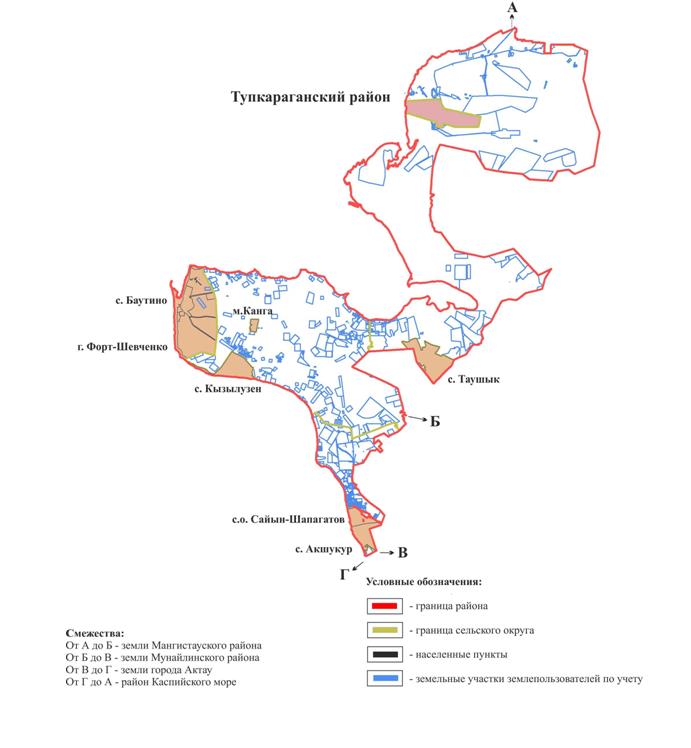  Приемлемые схемы пастбище-оборотов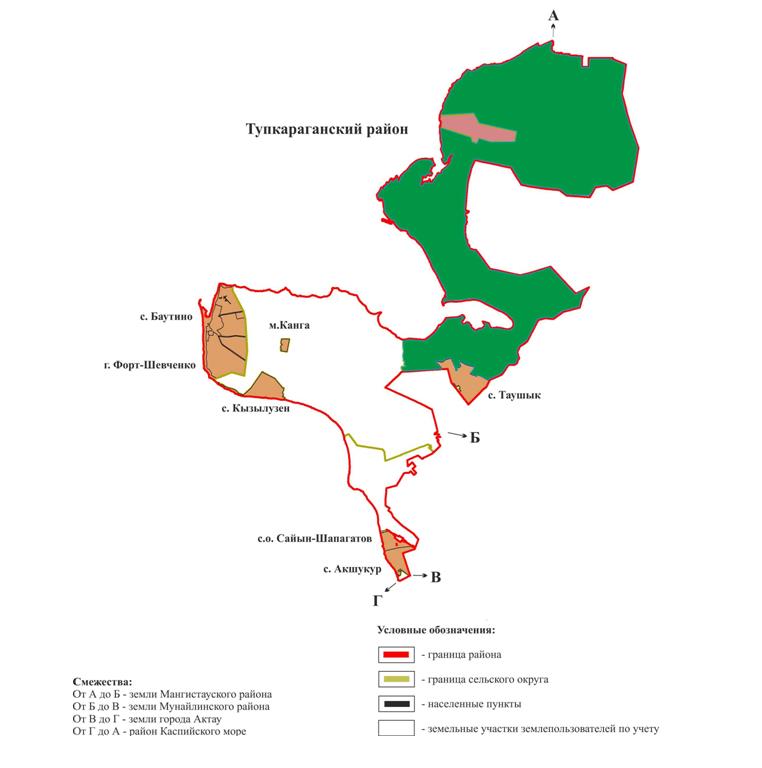  Карта с обозначением внешних и внутренних границ и площадей пастбищ, в том числе сезонных, объектов пастбищной инфраструктуры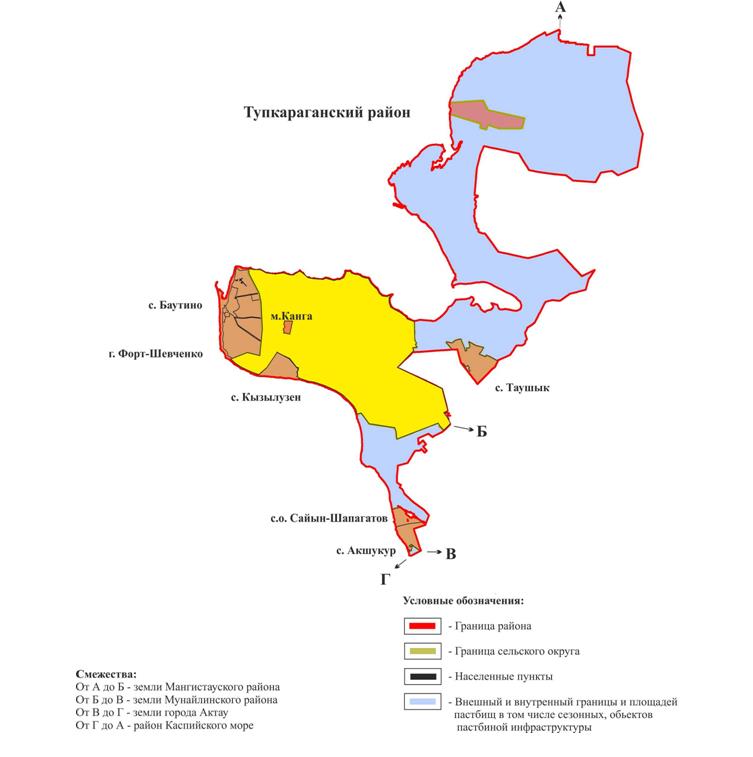  Схема доступа пастбищепользователей к водоисточникам (озерам, рекам, прудам, копаням, оросительным или обводительным каналам, трубчатым или шахтовым колодцам), составленную согласно норме потребления воды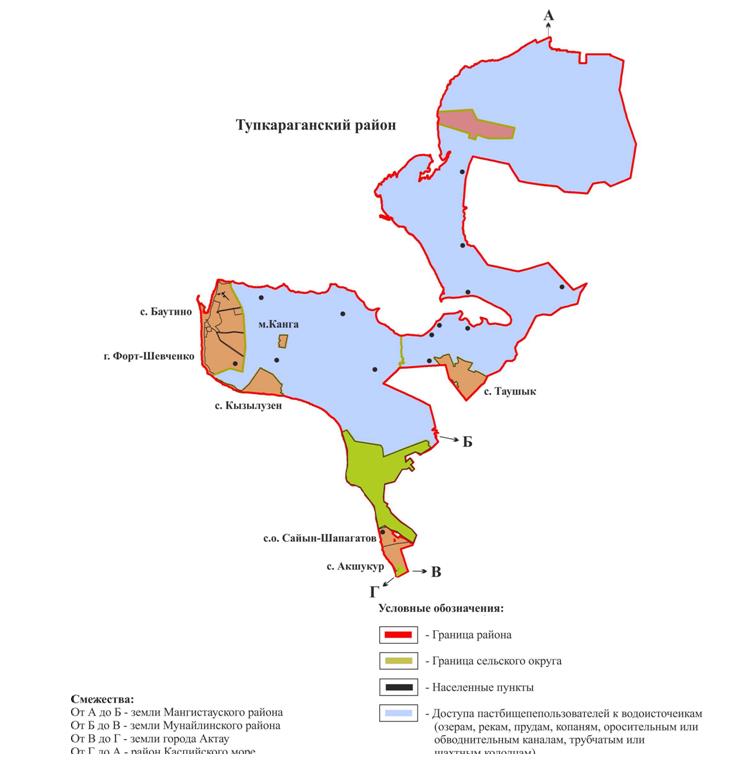  Схема перераспределения пастбищ для размешения поголовья сельскохозяйственных животных физических и (или) юридических лиц, у которых отсутствуют пастбища, и перемещения его на предоставляемые пастбища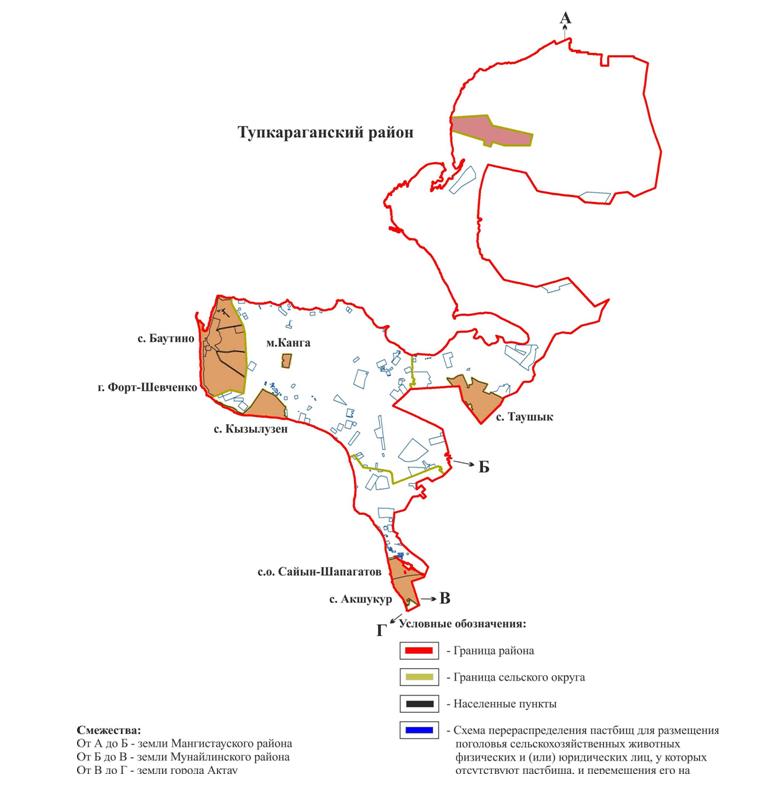  Схема размещения поголовья сельскохозяйственных животных на отгонных пастбищах физических и (или) юридических лиц, не обеспеченных пастбищами, расположенными при городе районного значения, поселке, селе, сельском округе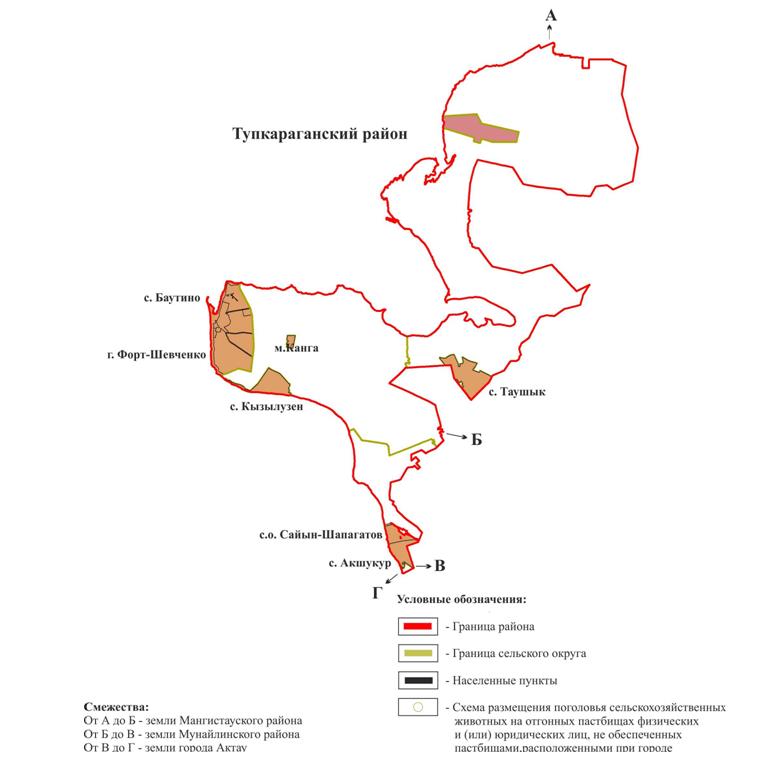  Календарный график по использованию пастбищ, устанавливающий сезонные маршруты выпаса и передвижения сельскохозяйственных животных Данные о численности поголовья сельскохозяйственных животных с указанием их владельцев-пастбищ пользователей, физических и (или) юридических лиц Данные о количестве гуртов, отар, табунов, сформированных по видом и по половозрастным группам сельскохозяйственных животных Сведения о сформировании отдаленных пастбищах для выпаса поголовья сельскохозяйственных животных
					© 2012. РГП на ПХВ «Институт законодательства и правовой информации Республики Казахстан» Министерства юстиции Республики Казахстан
				
      Председатель сессии 

Б.Қонақбаев

      Секретарь районного маслихата 

А.Досанова
Утверждены решением 
Тупкараганского районного маслихата
от 29 марта 2018 года № 18/149
 № Наименование города, сел, сельского округа Мелкий рогатый скот (овца, коза) Крупный рогатый скот (корова) Лошадь Верблюд
1
город Форт-Шевченко
7911
310
742
275
2
село Акшукур
6675
391
1667
890
3
село Баутино
6977
267
981
93
4
село Кызылозен
10757
448
1945
599
5
село Таушык
14988
706
3281
2557
6
сельский округ  Сайын Шапагатова
2715
190
629
234
Итого
50023
2312
9245
4648
7
ТОО "Жайлау" 
2252
-
41
-
8
ТОО "Таушық ауыл шаруашылығы" 
771
-
293
1639
9
ТОО "Қарағантүбек"
2626
198
293
-
Итого
5649
198
627
1639
Итого по району
55672
2510
9872
6287 № Наименова-ние города, сел, сельского округа  Ветеринар-ные пункты Места для купания скота Скотомо-гильники Пункт для забоя скота Печь инспера-тор
1
город  Форт-Шевченко
1
-
1
-
1
2
село Акшукур
1
1
-
-
-
3
село Баутино
1
-
-
-
-
4
село Кызылозен
1
-
-
-
-
5
село Таушык
1
1
-
1
-
6
сельский округ  Сайын Шапагатова
-
-
-
-
- Итого: 5 2 1 1 1Приложение 1
к Плану по управлению
пастбищами и их
использованию по
Тупкараганскому
району на 2018-2019 годы
Приложение 2
к Плану по управлению
пастбищами и их
использованию поТ
упкараганскому
району на 2018-2019 годы
Приложение 3
к Плану по управлению
пастбищами и их
использованию по
Тупкараганскому
району на 2018-2019 годы
Приложение 4
к Плану по управлению
пастбищами и их
использованию по
Тупкараганскому
району на 2018-2019 годы
Приложение 5
к Плану по управлению
пастбищами и их
использованию по
Тупкараганскому
району на 2018-2019 годы
Приложение 6
к Плану по управлению
пастбищами и их
использованию по
Тупкараганскому
району на 2018-2019 годы
Приложение 7
к Плану по управлению 
пастбищами и их использованию 
по Тупкараганскому району
 на 2018 - 2019 годы
 № Наименование города, сел, сельского округа Период выпаса на отдаленных пастбищ Период возврата с отдаленных пастбищ
1
город Форт-Шевченко
Вторая половина марта
Первая декада ноября
2
село Акшукур
Вторая половина марта
Первая декада ноября
3
село Баутино
Вторая половина марта
Первая декада ноября
4
село Кызылозен
Вторая половина марта
Первая декада ноября
5
село Таушык
Вторая половина марта
Первая декада ноября
6
сельский округ  Сайын Шапагатова
Вторая половина марта
Первая декада ноябряПриложение 8
к Плану по управлению 
пастбищами и их использованию 
по Тупкараганскому району
 на 2018 - 2019 годы
 № Наименование крестьянского хозяйства Физическое лицо Юридическое лицо
1
"Дана" Абдуллаев Колганат Алиевич
Физическое лицо
-
2
"Аташ" Абдуллаев Гулшат Каржауовна
Физическое лицо
-
3
"Абу" Абуов Абат Балуаниязович
Физическое лицо
-
4
"Түбіжік" Азмаганбетов Мурат Изтурович
Физическое лицо
-
5
"Нұрбол" Аминов Нурлан Мендибаевич
Физическое лицо
-
6
"Батырқожа" Аралов Жылкыбек
Физическое лицо
-
7
"Саламат" Балтабай Съезд Қартбайұлы
Физическое лицо
-
8
"Бейсен" Бейсенов Балтабек Сейшович
Физическое лицо
-
9
"Алтынғали" Боранбаев Алтынгали
Физическое лицо
-
10
"Адэль" Буженов Кайрбек Айдашевич
Физическое лицо
-
11
"Көкбұлақ" Дюсеев Танбай
Физическое лицо
-
12
"Дастан" Есқалиев Жанылсын Муханбеденовна
Физическое лицо
-
13
"Айбек" Жангужакв Туменбай Аралбаевич
Физическое лицо
-
14
"Аман" Избасаров Сайын
Физическое лицо
-
15
"Шыңғыс" Измаганбетов Абухан
Физическое лицо
-
16
"Ақбозат" Жангужаев Туменбай Аралбаевич
Физическое лицо
-
17
"Куатбаевич А." Куатбаев Асхат
Физическое лицо
-
18
"Мереке" Муратов Мереке
Физическое лицо
-
19
"Тіней" Набиев Батырхан
Физическое лицо
-
20
"Жарас" Сагындықов Қайрат Турарбекович
Физическое лицо
-
21
"Мейірбике" Сагымбаев Маржанкул Турарбековна
Физическое лицо
-
22
"Теңелбай" Сагындықов Маржанкул Турарбековна
Физическое лицо
-
23
"Бекжан" Сатиманов Коля
Физическое лицо
-
24
"Бірлік" Сисембаев Бекболат Жолжанович
Физическое лицо
-
25
"Медет" Таласбаева Ақсырға Абаевна
Физическое лицо
-
26
"Ғалым" Танбай Ғалым
Физическое лицо
-
27
"Мұрат" Тойшыманова Асия Кенишбаевна
Физическое лицо
-
28
"Жеделбай" Туркпенбаев Жеделбай Шукирович
Физическое лицо
-
29
"Мәди" Шамбилов Абайдулла Саясиевич
Физическое лицо
-
30
"Әулет" Шарипов Айтбай Тулеушович
Физическое лицо
-
31
"Алтынай" Юсупова Алтынай Пышакпаевна
Физическое лицо
-
32
"Амандық" Қартбаев Амандық Жанқожаұлы
Физическое лицо
-
33
"Қонақбаев" Қонақбаев Бүркітбай Ақтанұлы
Физическое лицо
-
34
"АСКО" Құмар Асхат Камерұлы
Физическое лицо
-
35
"Әсем" Амантайқызы Әсем
Физическое лицо
-
36
"Ерболсын" Бердиев Үдерхан Жанабаевич
Физическое лицо
-
37
"Бердиев" Бердиев Үмирхан
Физическое лицо
-
38
"Алтынгали" Борамбаев Алтынгали Сагымбаевич
Физическое лицо
-
39
"Боранбаев" Боранбаев Сағымбай
Физическое лицо
-
40
"ҚХ Еркебұлан" Далиев Демеген Балмұқанов
Физическое лицо
-
41
"Еркін" Елеусинов Ерік Балмұқанұлы
Физическое лицо
-
42
Естурлиев Есбол Ұзакбаевич
Физическое лицо
-
43
"Әсем-Алмас" Естурлиев Узақбай Тунгатарулы
Физическое лицо
-
44
Жаржанов Аманғали Қуанғалиұлы
Физическое лицо
-
45
"Жолдыбаев" Жолдыбаев Косай Куанович
Физическое лицо
-
46
"Адай" Калыбаев Адай
Физическое лицо
-
47
"Адай" Калыбаев Адай Сейлибаевич
Физическое лицо
-
48
"Суат" Кетебаев Амангали
Физическое лицо
-
49
"Азамат" Қожабеков Кикбай Каирович
Физическое лицо
-
50
"Қайрат" Қожабеков Мұхамбеткарим
Физическое лицо
-
51
"ШҚ Бөлер" Кубелекова Меруерт Ногаевна
Физическое лицо
-
52
"Данияр" Кукеев Сабыргали Избергенович
Физическое лицо
-
53
"Атамекен" Қонқақов Жексембек Утеулиевич
Физическое лицо
-
54
"Муратов Мереке" Муратов Мереке Аркалыкович
Физическое лицо
-
55
"Тіней" Набиев Батырхан Қайнарбаевич
Физическое лицо
-
56
Набиев Онайбай
Физическое лицо
-
57
"Шалабай" Нурлаев Мейрамгул Издибаевич
Физическое лицо
-
58
"Тамшалы" Реукенов Амангали
Физическое лицо
-
59
"Ынтымақ" Сарбасов Ерлан
Физическое лицо
-
60
Куатбай Асхат
Физическое лицо
-
61
Сәндібекулы Манарбек
Физическое лицо
-
62
"Тыныштық" Тілемісұлы Тыныштық
Физическое лицо
-
63
"Рахим" Тулешов Рахим Муратбаевич
Физическое лицо
-
64
"ШҚ Тулемаганбетов" Тулемаганбетов Серик
Физическое лицо
-
65
"Бөкен" Утебаев Қосай Утелгенович
Физическое лицо
-
66
"Кулсай" Утелов Бауыржан Аралбаевич
Физическое лицо
-
67
"Чалак" Чалак Бехзад
Физическое лицо
-
68
Шанышбаев Абзал
Физическое лицо
-
69
"ШҚ Нурай" Кансултанов Нурболсын Сайлаубаевич
Физическое лицо
-
70
"Нәби" Бисенбеков Қойлыбай
Физическое лицо
-
71
"Джакиева" Джакиева Баян-сулу Сансызбаевна
Физическое лицо
-
72
"Бота" Саулеева Гулсим Сырымовна
Физическое лицо
-
73
"Сонабаев" Сонабаев Кайыргали
Физическое лицо
-
74
"Әйгерім" Алпысбаев Бердіғали
Физическое лицо
-
75
"Мамытай" Ұзакбаев Абуғали
Физическое лицо
-
76
"Қощы" Асауов Қощы
Физическое лицо
77
Байжанов Ершора
Физическое лицо
-
78
"Алға бас" Елубай Аманқос
Физическое лицо
-
79
"Жолмағанбет" Жолмағанбет Сайын
Физическое лицо
-
80
Жұмажанов Нұрсұлтан
Физическое лицо
-
81
"Ғабит" Иібаева Рыскул
Физическое лицо
-
82
"Қаратоқай" Қадыов Алтынғали
Физическое лицо
-
83
"Тәкіш" Құлбасов Тәкіш
Физическое лицо
-
84
"Алпан" Құрманқұлов Сәрсенбай
Физическое лицо
-
85
Кушербаев Багдаулет
Физическое лицо
86
Лашенов Ілияс
Физическое лицо
-
87
"Мерей" Нұржауұлы Иса
Физическое лицо
-
88
Саудабаев Сұлтан
Физическое лицо
-
89
Тілеп Қазбек
Физическое лицо
-
90
"Жақсыбек" Тілеумағанбетов Азан
Физическое лицо
-
91
Тұрланов Балтабай
Физическое лицо
-
92
"Қуаныш" Умирзаков Орынбасар
Физическое лицо
-
93
Усербаев Сабит
Физическое лицо
-
94
Қауынбай Наурызғали
Физическое лицо
-
95
"Парасат" Берикбай Қуантур
Физическое лицо
-
96
"Қалнияз" Жанкулов Калнияз
Физическое лицо
-
97
"Нур-Ай" Ерниязов Досай
Физическое лицо
-
98
"Ер-Куз" Романова Кулнар
Физическое лицо
-
99
"Жаналы" Есетов Болатбай
Физическое лицо
-
100
"Туркменбай" Бельбаев Туркменбай
Физическое лицо
-
101
"А.Шегемов" Шегемов Абдирахым
Физическое лицо
-
102
"Актау-2" Нысанов Актаубай
Физическое лицо
-
103
"Ерлан" Қосжанов Қыдырхан
Физическое лицо
-
104
"Соркөл" Альпишов Тастемир
Физическое лицо
-
105
"Құралбек" Лесбаев Думабек
Физическое лицо
-
106
"Әсет" Мадияр Балтабай
Физическое лицо
-
107
"С.Мадияров" Мадияров Сулеймен
Физическое лицо
-
108
"Балғабай" Дюсеева Бакыт
Физическое лицо
-
109
"Қаражалшы" Иса Жанболат Айжарықұлы
Физическое лицо
-
110
"Бегей" Бүркитбаев Қасым
Физическое лицо
-
111
"Байболат" Изтурова Тажихан
Физическое лицо
-
112
"Азамат" Мадиев Қадыргали
Физическое лицо
-
113
"Ажар" Мадиев Султанмурат
Физическое лицо
-
114
"Сарман" Сарман Жалғасбек
Физическое лицо
-
115
"Береке" Алиев Мендибай
Физическое лицо
-
116
"Бірлік" Алиев Керим
Физическое лицо
-
117
Макаш
Физическое лицо
-
118
Жандосов Б
Физическое лицо
-
119
Әмір Әліби
Физическое лицо
-
120
Избасаров
Физическое лицо
-
121
Тастемирова
Физическое лицо
-
122
Қызыл таң
Физическое лицо
-
123
Иса-Қожаназар
Физическое лицо
-Приложение 9
к Плану по управлению 
пастбищами и их использованию 
по Тупкараганскому району
 на 2018 - 2019 годы
 № Наименование города, сел, сельского округа Количество табунов, отаров, стада Количество табунов, отаров, стада Количество табунов, отаров, стада Количество табунов, отаров, стада Количество табунов, отаров, стада № Наименование города, сел, сельского округа Крупный рогатый скот (табун) Молодняк крупного рогатого скота Лошади (гурт) Мелкий рогатый скот  (отар) Приме-чание
1
город  Форт-Шевченко
1
-
29
7
-
2
село Акшукур
1
-
66
6
-
3
село Баутино
1
-
39
7
-
4
село Кызылозен
2
-
89
12
-
5
село Таушык
1
-
142
15
-
6
сельский округ Сайын Шапагатова
1
-
25
2
-
Итого
7
-
390
49
-Приложение 10
к Плану по управлению 
пастбищами и их использованию 
по Тупкараганскому району
 на 2018 - 2019 годы

№
Наимено-вание города, сел, сельского округа
Земли населен-ных пунктов (га)
В том числе для нужд населе-ния
Числен-ность поголо-вья
Площадь пастби-ща на одно поголо-вье (га)
Площадь пастбища на одно поголо-вье по нормати-ву (га)
Допол-нительно требую-щееся пастби-ще  (га)
1
город Форт-Шевченко
21974,90
-
крупный рогатый скот-310
12,0
3720
-
1
город Форт-Шевченко
21974,90
-
мелкий рогатыйскот -7911
2,4
18986,4
-
1
город Форт-Шевченко
21974,90
-
верблюд - 275
14,6
4015
-
1
город Форт-Шевченко
21974,90
-
лошадь - 742
16,8
12465,6
-
2
село Акшукур
5382,61
-
крупный рогатый скот -391
12,0
4692
-
2
село Акшукур
5382,61
-
мелкий рогатыйскот -6675
2,4
16020
-
2
село Акшукур
5382,61
-
верблюд - 890
14,6
12994
-
2
село Акшукур
5382,61
-
лошадь - 1667
16,8
28005,6
-
3
село Баутино
1092,85
-
крупный рогатый скот -267
12,0
3204
-
3
село Баутино
1092,85
-
мелкий рогатыйскот -6977
2,4
16744,8
-
3
село Баутино
1092,85
-
верблюд - 93
14,6
1357,8
-
3
село Баутино
1092,85
-
лошадь - 981
16,8
16480,8
-
4
село Кызылозен
8255,46
-
крупный рогатый скот -448
12,0
5376
-
4
село Кызылозен
8255,46
-
мелкий рогатыйскот -10757
2,4
25816,8
-
4
село Кызылозен
8255,46
-
верблюд - 599
14,6
8745,4
-
4
село Кызылозен
8255,46
-
лошадь - 1945
16,8
3267,6
-
5
село Таушык
9354,47
-
крупный рогатый скот -706
12,0
8472
-
5
село Таушык
9354,47
-
мелкий рогатыйскот -14988
2,4
35971,2
-
5
село Таушык
9354,47
-
верблюд - 2557
14,6
37332,2
-
5
село Таушык
9354,47
-
лошадь - 3281
16,8
55120,8
-
6
сельский округ Сайын Шапагатова
3748,86
-
крупный рогатый скот -190
12,0
2280
-
6
сельский округ Сайын Шапагатова
3748,86
-
мелкий рогатыйскот -2715
2,4
6516
-
6
сельский округ Сайын Шапагатова
3748,86
-
верблюд - 234
14,6
3416,4
-
6
сельский округ Сайын Шапагатова
3748,86
-
лошадь - 629
16,8
10567,2
-
7
ТОО "Таушық ауыл шаруа-шылығы" 
456765,84
-
мелкий рогатыйскот -771
2,4
1850,4
-
7
ТОО "Таушық ауыл шаруа-шылығы" 
456765,84
-
верблюд - 1639
16,8
27535,2
-
7
ТОО "Таушық ауыл шаруа-шылығы" 
456765,84
-
лошадь - 293
14,6
4277,8
-
8
ТОО "Жайлау" 
13830,64 
-
мелкий рогатыйскот -2252
2,4
5404,8
-
8
ТОО "Жайлау" 
13830,64 
-
лошадь -41
14,6
598,6
-
9
ТОО "Қараған-түбек" 
192,192
-
крупный рогатыйскот -198
12,0
2376
-
9
ТОО "Қараған-түбек" 
192,192
-
мелкий рогатыйскот -2626
2,4
6302,4
-
9
ТОО "Қараған-түбек" 
192,192
-
лошадь -293
14,6
4277,8
-